益农管家系统使用说明书（标准版）河南信服达科技有限公司Henan XinFuDa Technology Co., Ltd.一、产品介绍河南信服达科技有限公司是新农邦集团旗下企业，致力于金融科技发展，让金融服务农 业农村农民更加简单、更加便捷。公司成立以来，先后与国内多家大型国有商业银行、保险 机构建立合作关系，联合建设银行发行专门服务农民的益农卡、自主研发呱呱系列零售/农资 管理系统、开拓农村供应链金融蓝海市场，并以此推进农村普惠金融服务网络体系建设。呱呱零售管理系统是公司研发的新一代零售管理软件，基于云计算、聚合支付、移动互联网等 前沿科技，为农村商超、农资店提供先进管理平台，目前提供会员管理、促销活动、数据分析、收银管理、进销存管理、网上商城等六大系统，为农民提供一体化解决方案，让农民把生意做到网上去。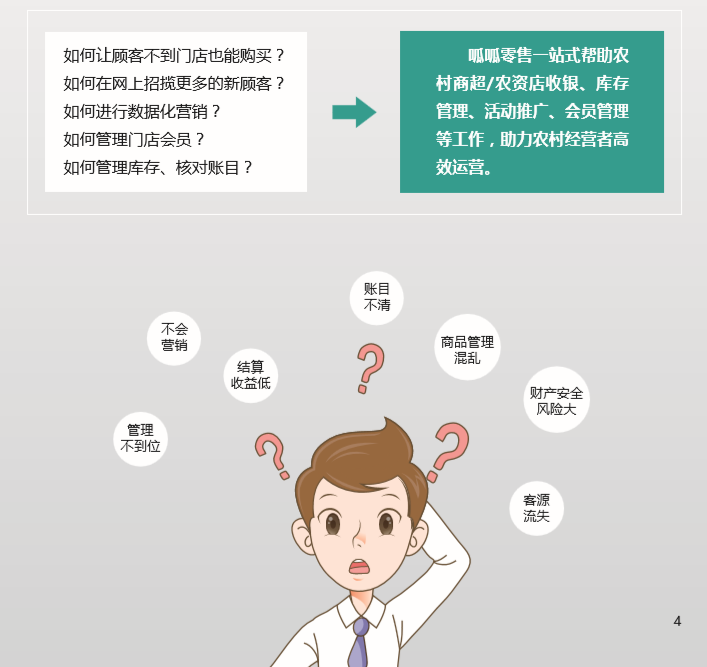 二、优势1、终身免费农村商超以及农资店在配备电脑的情况下，只需一支扫码枪即可享受呱呱零售带来的便利服务，长期使用无压力。2、多业态支持无论是超市、五金杂货店、便利店、农资店，还是粮食或者生猪经纪人、农业合作社、家庭农场均可提供结算支持。3、线上线下 同步经营	线下使用呱呱零售即同时在线上开立个人网上商城，实现线下经营、线上引流4、简单易用	商品入库、销售、会员建档等常用见场景均可使用扫码枪一扫完成，方便快捷、快速上手5、支持各种主流扫码支付	集成强大聚合支付，微信、支付宝、云闪付等各种主流结算方式均可支持6、数据化营销强大的数据分析功能为商户运营指明经营方向，对重点客群画像、会员卡精准营销、畅销商品分析、销售情况分析等多维度分析商户经营情况三、系统使用呱呱零售管理系统是一款跨平台的店铺管理系统，目前有4个版本，网页版、安卓版、小程序版、windows版。不同版本适用于不同的应用场景，各版本在同一后台进行管理。前台集成常用功能，店铺根据需要在后台进行精细化管理。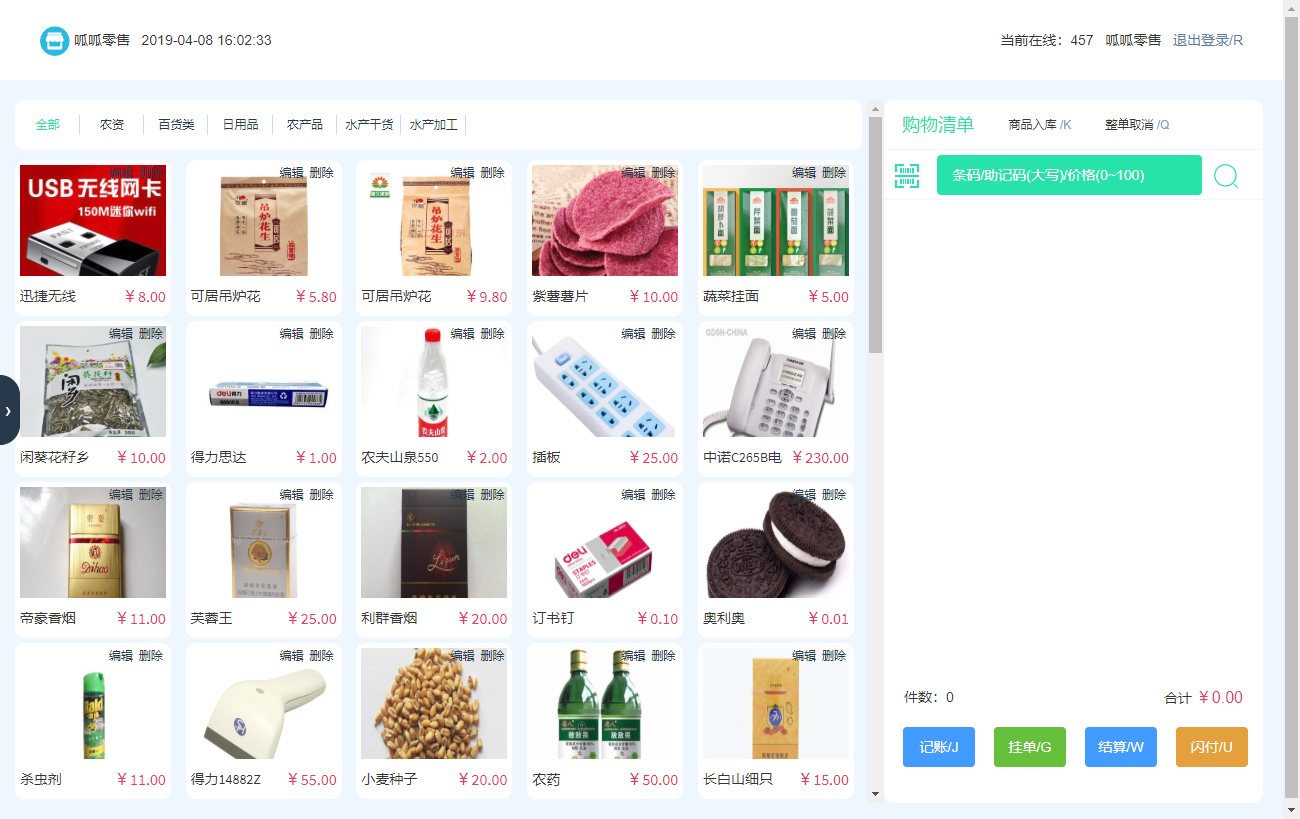 呱呱零售网页版1、注册登录	注册有两种方法。自助注册。打开网址：sc.xfd365.com,点击右上角免费注册按钮，在弹框中如实填写店铺名称、用户名、密码，店铺所在的省市县，输入手机号，点击获取验证码，在验证码框中填写手机收到的验证码，最后点击注册按钮。用户名在登录时使用，可以为手机号，也可以为字母，长度必须大于6位。省市县为店铺的地址。验证码有效时间为10分钟。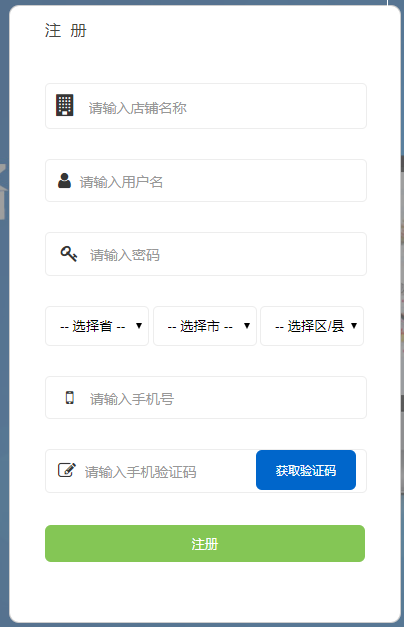 联系业务人员，获取账号密码登录用户登录可以使用用户名、密码登录，也可以通过微信扫码登录。用户注册后，在后台绑定微信，绑定微信后，既可以通过扫码登录，也可以接受到客户支付信息。2、认证	用户注册后，可以使用现金支付，如要要接入支付各类电子支付，需要进行认证。	用户登陆后，在收银页面，点击上方“未认证，请点击认证”链接，进入认证资料提交页面。填写个人认证和店铺认证资料，提交后等待审核。认证通过之后即可使用各种支付方式。	店铺认证资料，每填写一项都会自动保存，可以多次修改填写。最后提交之后不可修改。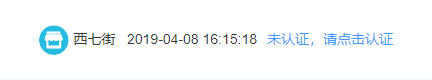 认证链接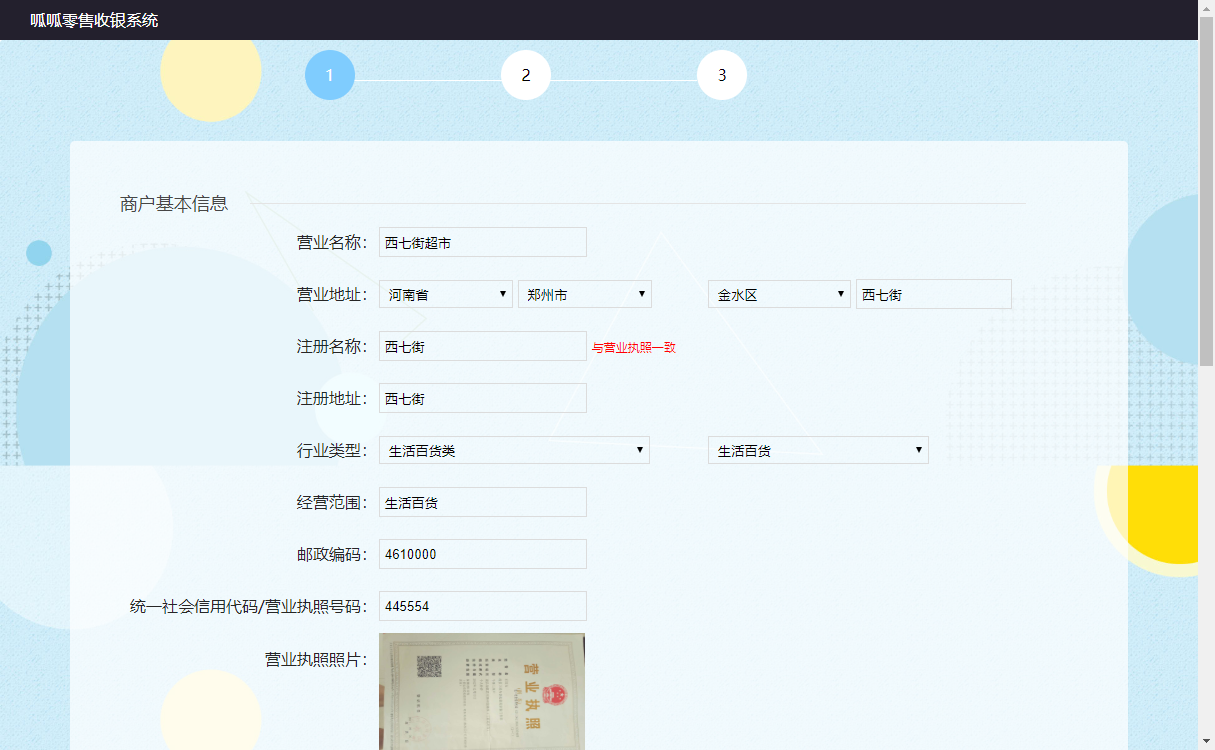 店铺认证页面店铺认证需要准备的资料营业执照照片法人手机号身份证正反面照片联系人手机号、邮箱、身份证照片结算账户开户行、账号、银行卡正反面照片门店照片，包括门头照片、柜台照片、内部环境照片、远景照片特殊资质照片（有则准备）3、添加商品系统使用前需要先进行商品建档。呱呱零售系统内置有八千万的条码库，融合了包括中国条码中心在内的多个数据源，支持任意扫描国际条码、自编码或者输入价格即可销售。3.1 添加商品分类商品分类有两种建立方式，可以导入已有的分类，也可以手动创建。店铺建立后，默认有四个分类：日用类、百货类、果蔬类、副食类，可以根据需要删减。打开侧边菜单，选择设置/分类，在分类中可以进行栏目的增删改。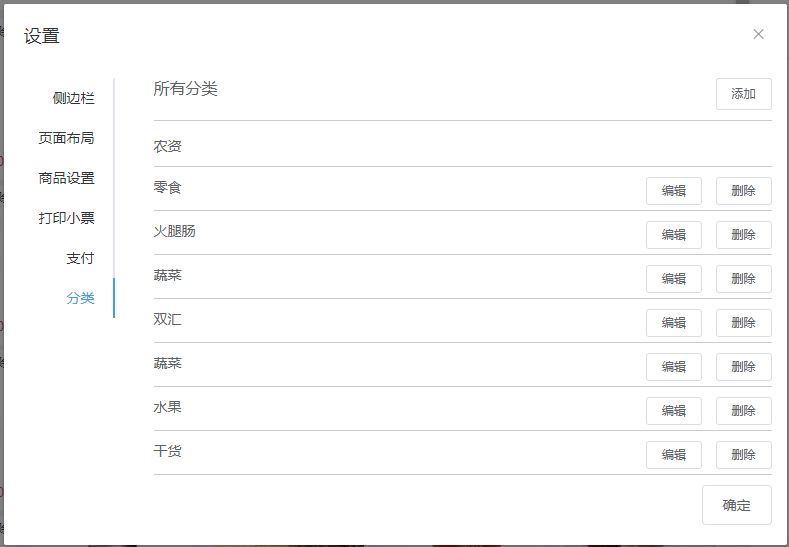 3.2添加商品快捷添加。适用于条码库中已有该商品信息。使用扫码枪扫码商品条码，系统根据条码自动查找云端商品信息，在弹出的页面中核对商品信息，点击确认。	手动添加打开侧边菜单，点击添加商品按钮或按快捷键p，在弹出的页面中输入商品信息。商品缩略图可以从本地上传，也可以选择网络图片。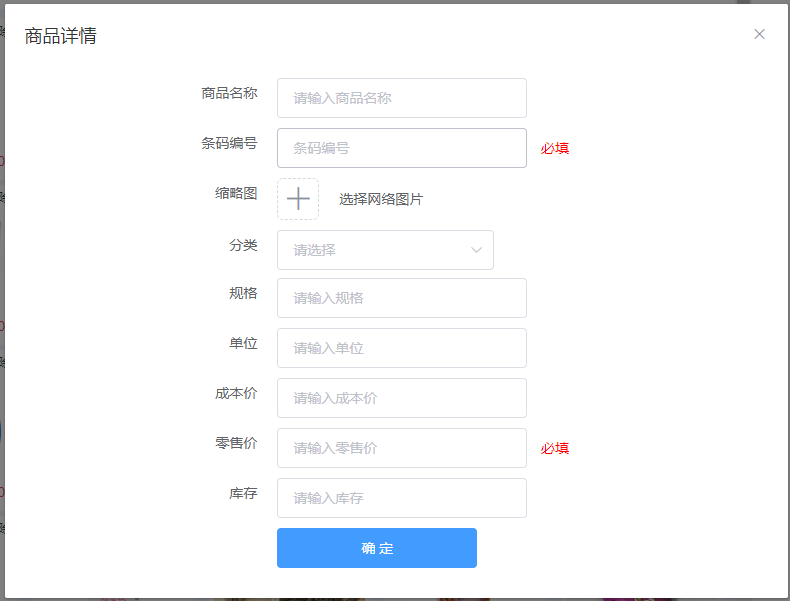 3.3商品入库登录收银页面，扫码或者手动添加商品到右侧商品列表中。点击商品入库按钮或按快捷键K，即可把增加商品库存。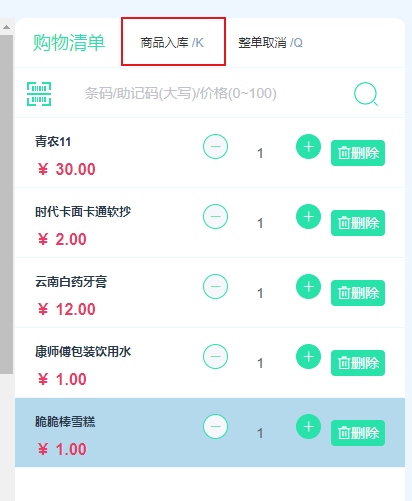 3.6 支付结算添加商品后，即可在收银页面出售商品。在收银页面右下角有四个支付按钮：记账、挂单、结算和闪付。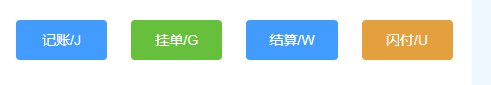 1、记账记账即赊账。在记账前需要先在会员管理中登记用户信息。在结算页面，输入用户会员号即用户手机号，点击查询，页面会显示用户姓名。然后点击确定，即可将该笔订单记录在该用户名下。如果要结算记账订单，则需打开左侧侧边栏，点击记账查询按钮，在列表中查找用户订单，点击结账按钮即可。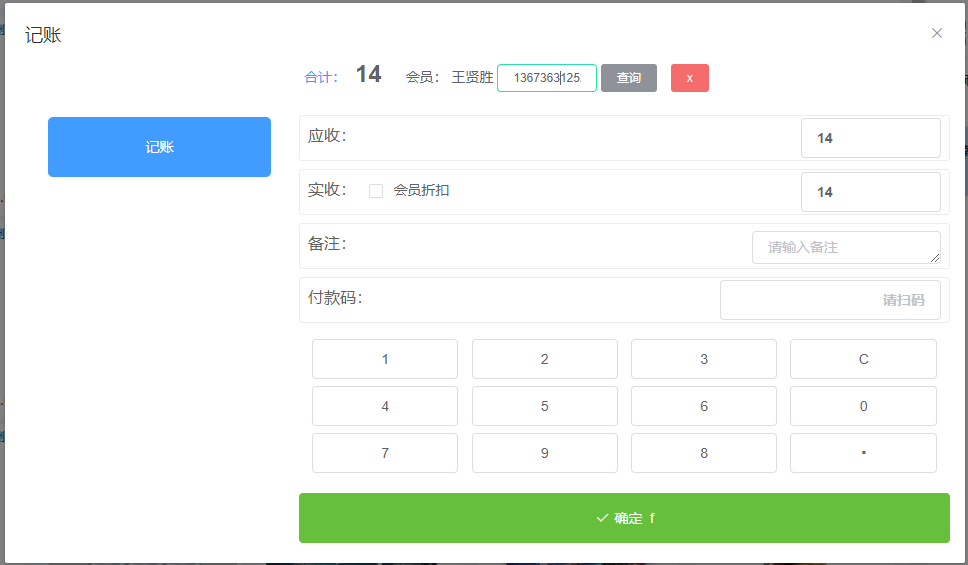 记账页面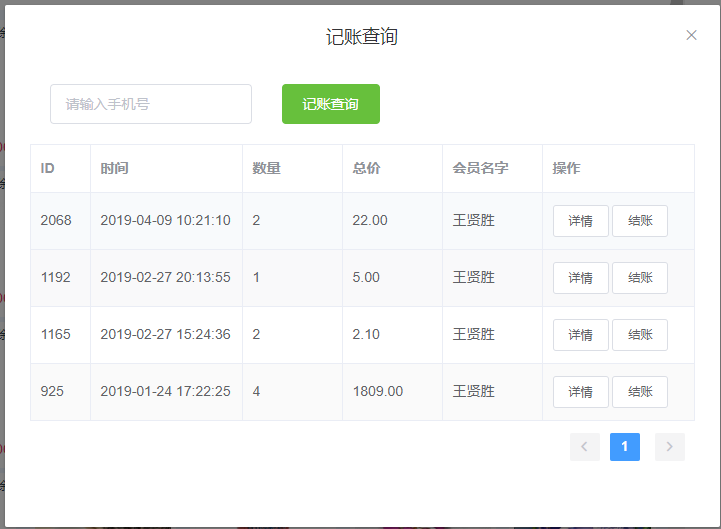 记账订单2、挂单即在商品添加到购物车后，顾客临时先不进行结算，待稍后再进行结算而将该笔订单挂起的功能。挂单之后，待用户再次进行结算时，可将该笔订单调出进行结算。3、闪付即现金结算，顾客在线下进行支付，支付不通过收银系统，交易信息在系统中进行记录。4、结算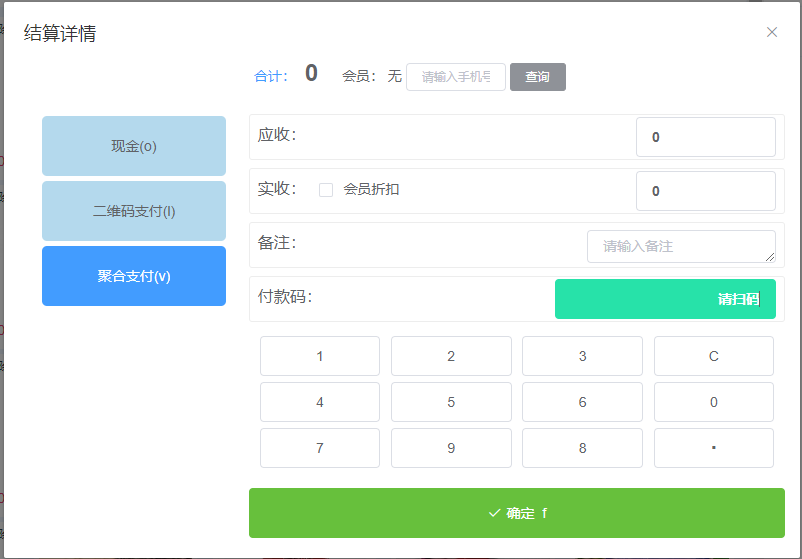 聚合支付在结算页面，默认是聚合支付方式。聚合支付为建行开发的支持目前市面所有支付通道的支付方式，包括银联卡、支付宝、微信等等。将光标聚焦在付款码框，通过扫描用户付款码直接进行收款。	收银系统也支持二维码支付，用户可以通过扫描付款码进行支付。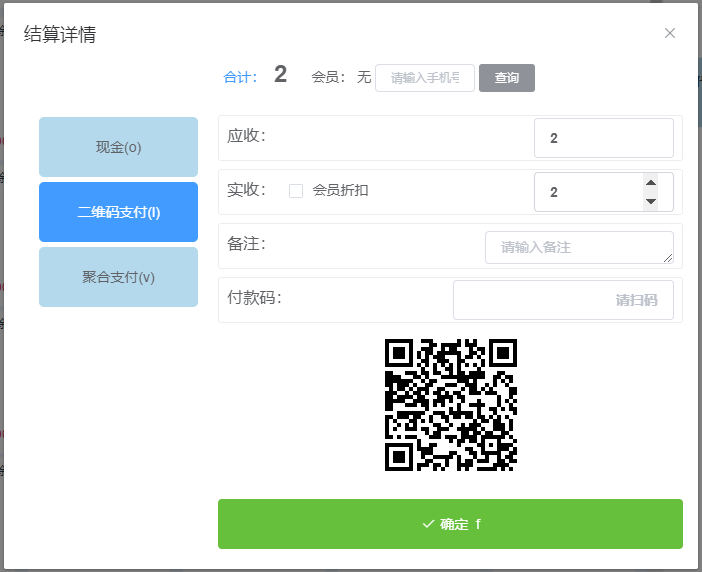 二维码支付4、小程序收银流程4.1.关注益农管家服务号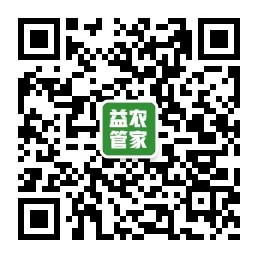 4.2打开收银系统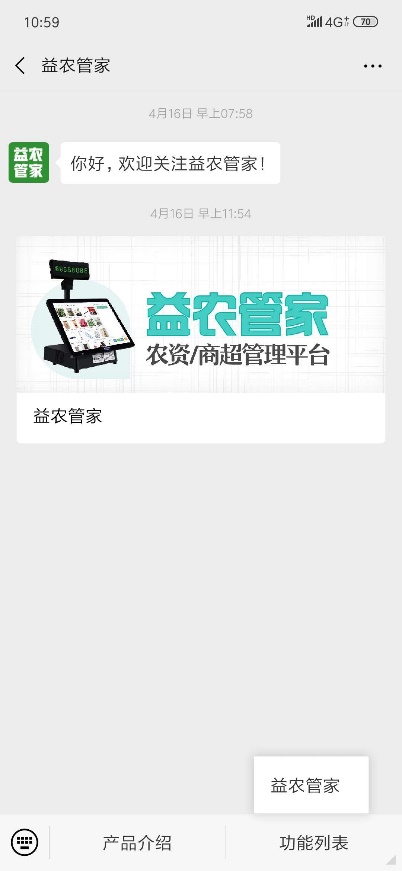 在服务号功能列表菜单中点击益农管家菜单，打开收银系统登录页，输入用户名和密码登录系统。4.3使用系统点击开单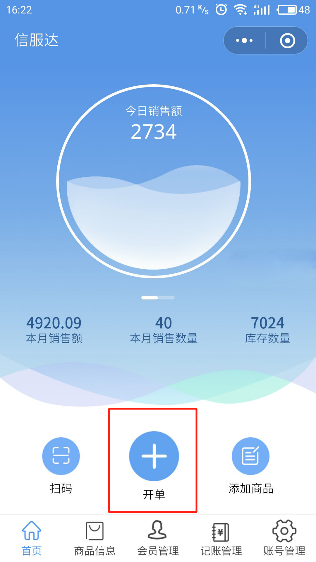 点击扫码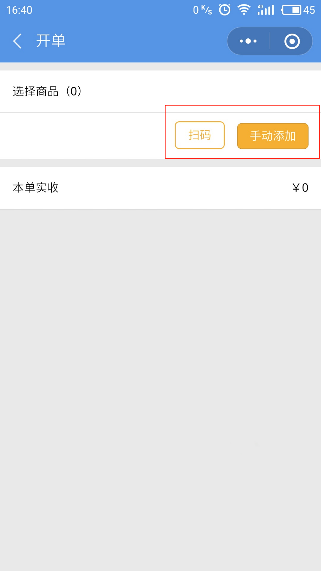 点击结算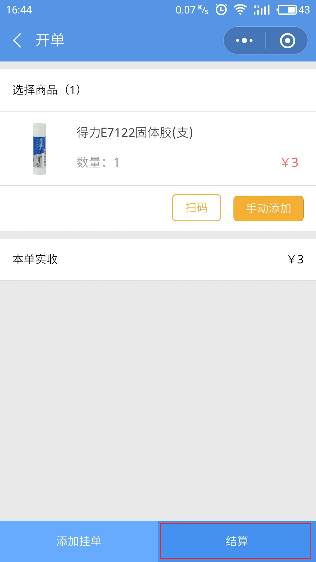 选择付款方式并结算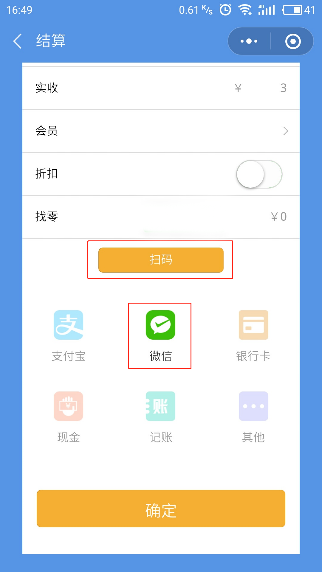 5.微商店5.1修改分类设置	在后台栏目设置中设置栏目，将是否手机端显示，设置为是，是否手机端菜单显示设置为是，上传栏目图标。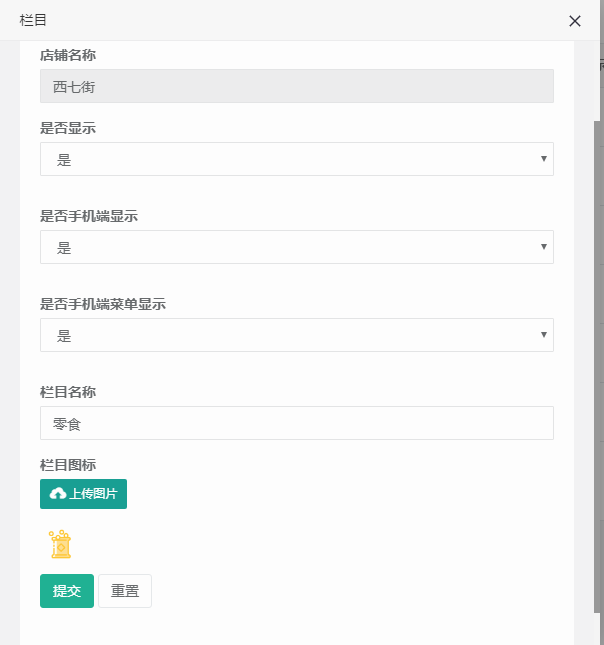 5.2添加商品内容	添加商品缩略图、商品相册、商品规格、单位，设置是否新品、是否热门推荐，添加商品内容。5.3设置轮播图	在系统管理/轮播设置中添加轮播图5.4设置店铺位置	在店铺认证时，设置门店位置。打开微店，会自动定位到附近的店铺。6.后台管理打开网址sy.xfd365.com，登录后即可进入后台。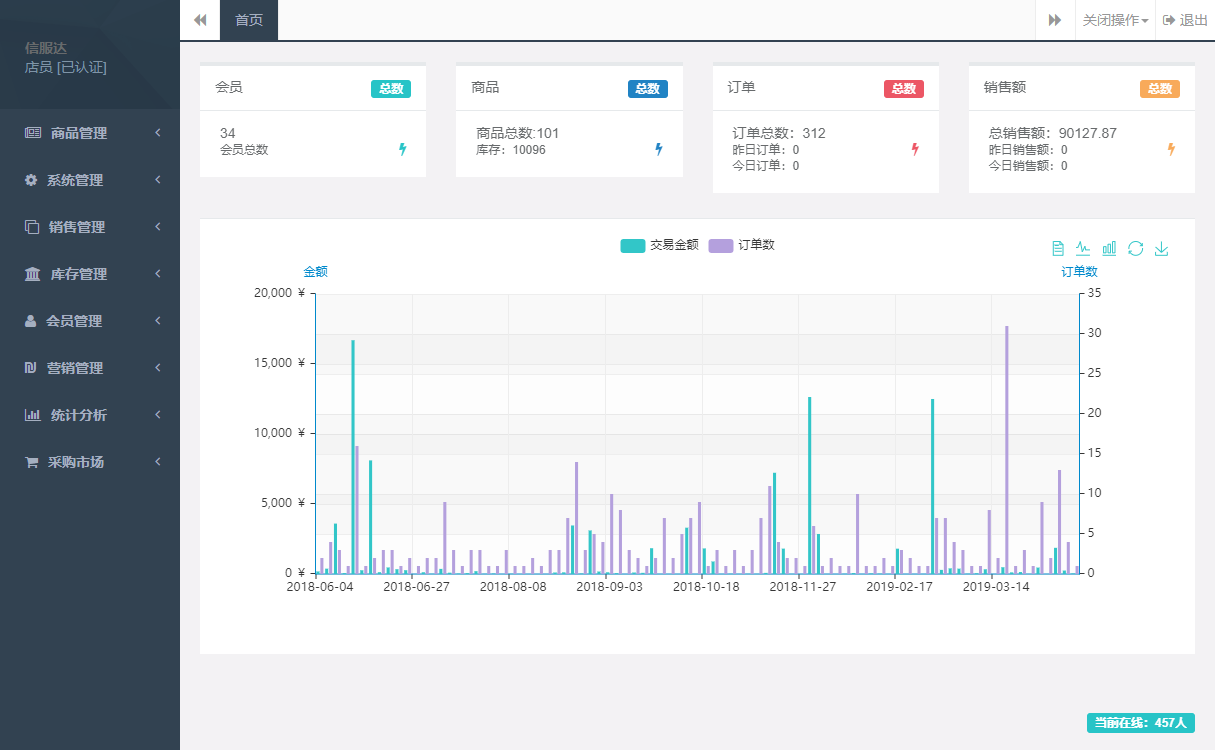 呱呱零售后台管理